Maths
Mon-FriShould be done in orderDaily counting from any number forwards and backwards.         Counting in 2’s, 5’s and 10’s      Practise writing numbers 1-20 in words.Daily counting from any number forwards and backwards.         Counting in 2’s, 5’s and 10’s      Practise writing numbers 1-20 in words.Daily counting from any number forwards and backwards.         Counting in 2’s, 5’s and 10’s      Practise writing numbers 1-20 in words.Daily counting from any number forwards and backwards.         Counting in 2’s, 5’s and 10’s      Practise writing numbers 1-20 in words.Daily counting from any number forwards and backwards.         Counting in 2’s, 5’s and 10’s      Practise writing numbers 1-20 in words.Maths
Mon-FriShould be done in orderMondayMeasuring in seconds, minutes and hours. Activity: To explore the difference between seconds, minutes and hours.All work sheets can be found below this table on the web page.TuesdayComparing time. Activity: Comparing time using the language faster, slower, earlier and later to describe and compare how long things take to happen.WednesdayActivity: Name and order the months of the year and pick out special dates within the year, such as their birthday.ThursdayMeasuring time in seconds.Activity: Measuring how long it takes to complete an activity.FridayProblem Solving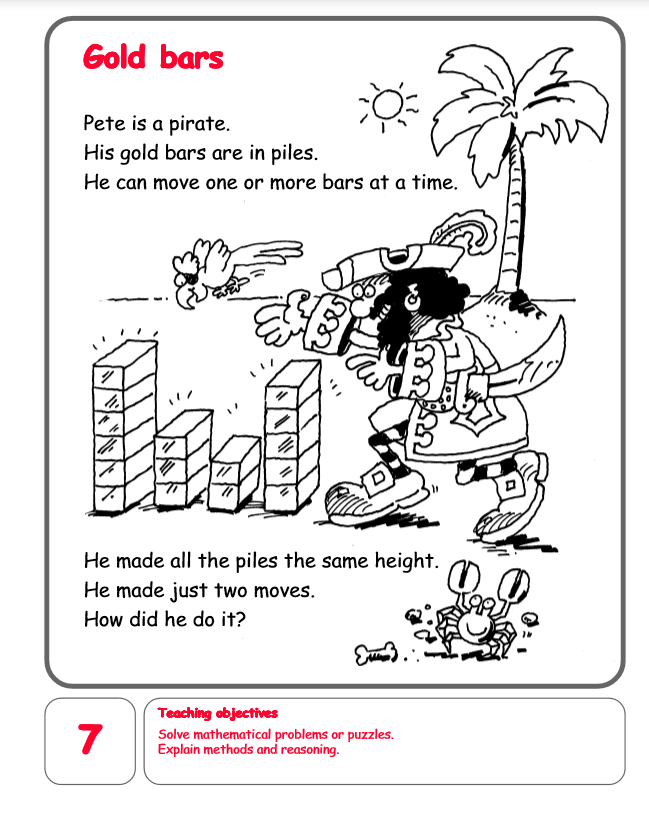 Or Most Popular sports investigation. https://content.twinkl.co.uk/resource/7b/eb/au-n-443-most-popular-sport-data-investigation-activity-sheet-english-australian_ver_1.pdf?__token__=exp=1592400982~acl=%2Fresource%2F7b%2Feb%2Fau-n-443-most-popular-sport-data-investigation-activity-sheet-english-australian_ver_1.pdf%2A~hmac=cc5faa4b9b0905eab5c6760ea54ca4e5a3741b366985a59af4cfb192aed183c4English
Mon-Fri
Choose one-a-day.
Daily Reading, Phonics ( Practise Phase 3 and  Phase 5 sounds) and spelling practice ( Spellings- Common exception words and the days of the week )       Phonics game 2DO task on Purple MashDaily Reading, Phonics ( Practise Phase 3 and  Phase 5 sounds) and spelling practice ( Spellings- Common exception words and the days of the week )       Phonics game 2DO task on Purple MashDaily Reading, Phonics ( Practise Phase 3 and  Phase 5 sounds) and spelling practice ( Spellings- Common exception words and the days of the week )       Phonics game 2DO task on Purple MashDaily Reading, Phonics ( Practise Phase 3 and  Phase 5 sounds) and spelling practice ( Spellings- Common exception words and the days of the week )       Phonics game 2DO task on Purple MashDaily Reading, Phonics ( Practise Phase 3 and  Phase 5 sounds) and spelling practice ( Spellings- Common exception words and the days of the week )       Phonics game 2DO task on Purple MashEnglish
Mon-Fri
Choose one-a-day.
Tiger who came to tea.https://www.youtube.com/watch?v=z9IPZR16fdYActivity: To write a thank you letter from the tiger to Lucy and her mum for a lovely tea. Favourite sportWrite about your favourite sport and why you enjoy doing or watching this sport. ComprehensionTour De Yorkshire.Please read through and answer the questions.https://content.twinkl.co.uk/resource/a8/5d/t-t-2547154-ks1-tour-de-yorkshire-differentiated-comprehension-activity-sheets-_ver_5.pdf?__token__=exp=1592399769~acl=%2Fresource%2Fa8%2F5d%2Ft-t-2547154-ks1-tour-de-yorkshire-differentiated-comprehension-activity-sheets-_ver_5.pdf%2A~hmac=f3f768b6331a34374b1df0c9210761e91eb0d31a9868a41e0cb30e871b45eb3cThursday and FridayRye WritersRye-Writers is best done on consecutive days.  You can also choose when to do the 2 sessions could be on the same day, just do 2 curriculum subjects on the other day.Thursday and FridayRye WritersRye-Writers is best done on consecutive days.  You can also choose when to do the 2 sessions could be on the same day, just do 2 curriculum subjects on the other day.Curriculum
Choose one-a-day.Science Mammals and Birds.Read through the animal classification powerpoint.Activity 1: To write three facts about mammals and three facts about birds.Activity 2: Scavenger hunt.https://content.twinkl.co.uk/resource/24/30/T-N-4120-Weights-and-Measures-Scavenger-Hunt-KS1.pdf?__token__=exp=1591534650~acl=%2Fresource%2F24%2F30%2FT-N-4120-Weights-and-Measures-Scavenger-Hunt-KS1.pdf%2A~hmac=e93bc9f4ec198291a59d388e017b3f00bf9424672ffd41e7b22b0a0785872068PSHEStaying safe around water.Read through the water safety powerpoint.Activity: Design a water safety poster.ICTPurple Mash 2Do Task – Our senses at the seaside.What can you taste, touch, see, hear and smell at the seaside.Coding- Haunted Scene.ArtPurple Mash 2Do Task- Can you draw a rock pool? Art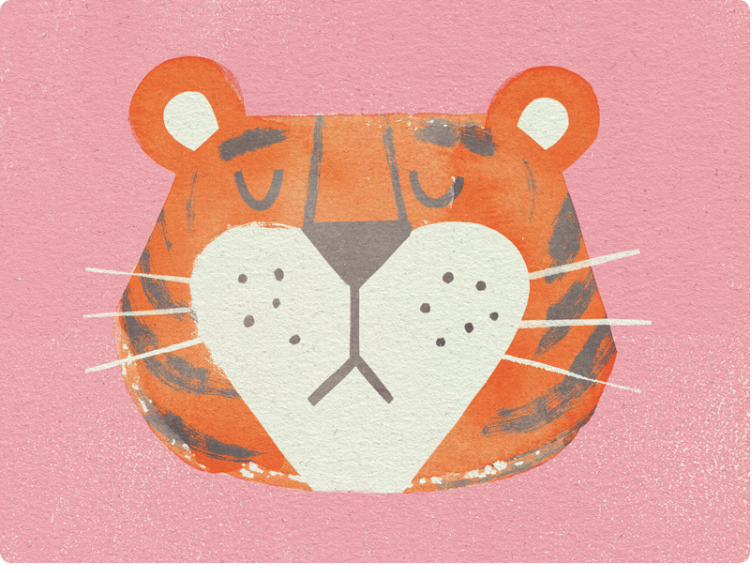 Activity: To draw, paint, collage a picture of a tiger.STEMGrow a rainbow.Colour a rainbow on both ends of a sheet of kitchen towel.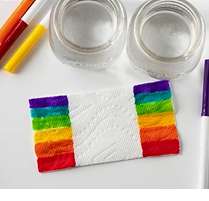 Place each end into a glass of water and watch your rainbow appear.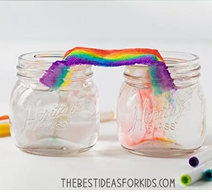 